«Утверждаю» 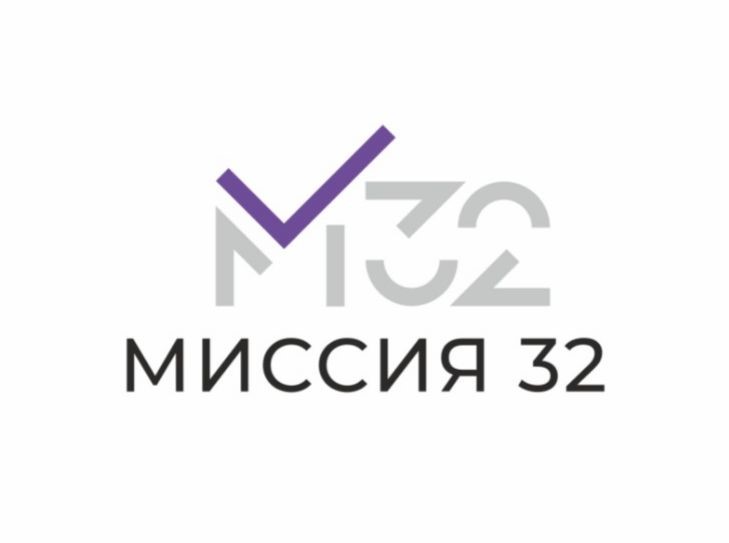 Главный врач Опарко А.А. Дата: Подпись:Правила поведения пациентов в медицинской организации ООО «Миссия32» 1. ОБЩИЕ ПОЛОЖЕНИЯ1.1. Настоящие Правила разработаны в соответствии с Гражданским Кодексом Российской Федерации, Законом РФ «О защите прав потребителей», Федеральным законом от 21.11.2011 N 323-ФЗ «Об основах охраны здоровья граждан в Российской Федерации», Постановлением Правительства РФ от 04.10.2012 N 1006 «Об утверждении Правил предоставления медицинскими организациями платных медицинских услуг», Уставом медицинской организации (далее – МО), иными нормативно-правовыми актами. 1.2. Настоящие Правила определяют нормы поведения пациентов в МО при получении медицинских услуг с целью обеспечения условий для более полного удовлетворения потребности в медицинской помощи, обеспечения безопасности  граждан  при  посещении  ими  МО,  а   также   работников МО.   Соблюдение настоящих Правил является обязательным. 1.3. Настоящие Правила размещаются для всеобщего ознакомления на информационных стендах МО, а также на сайте МО в сети «Интернет». 	2. 	ПРАВА И ОБЯЗАННОСТИ ПАЦИЕНТА 2.1. Пациент имеет право на: выбор лечащего врача; профилактику, диагностику, лечение, медицинскую реабилитацию в МО в условиях, соответствующих санитарно-гигиеническим требованиям; получение консультаций врачей-специалистов МО; облегчение боли, связанной с заболеванием и (или) медицинским вмешательством, доступными методами и лекарственными препаратами; получение информации о своих правах и обязанностях, состоянии своего здоровья, включая сведения о результатах обследования, наличии заболевания, его диагнозе и прогнозе, методах лечения, связанном с ними риске, возможных вариантах медицинского вмешательства, их последствиях и результатах проведенного лечения; получение информации о фамилии, имени, отчестве, должности, квалификации его лечащего врача и других лиц, участвующих в оказании ему медицинской помощи; выбор лиц, которым в интересах пациента может быть передана информация о состоянии его здоровья; защиту сведений, составляющих врачебную тайну пациента, а также персональных данных пациента; отказ от медицинского вмешательства; возмещение вреда, причиненного здоровью при оказании ему медицинской помощи; допуск к нему адвоката или законного представителя для защиты своих прав; предоставление информированного добровольного согласия на медицинское вмешательство, являющееся необходимым предварительным условием медицинского вмешательства; отказ от медицинского вмешательства; непосредственное ознакомление с медицинской документацией, отражающей состояние его здоровья, получение на основании такой документации консультации у других специалистов; получение медицинских документов, их копий и выписок измедицинских документов; получение медицинских услуг и иных услуг в рамках программы добровольного медицинского страхования, а также на платной основе; 2.2. Пациент обязан: принимать меры к сохранению и укреплению своего здоровья; находясь на лечении, соблюдать режим лечения, в том числе определенный на период его временной нетрудоспособности, и правила поведения пациента в МО; проявлять в общении с медицинскими работниками уважение; своевременно являться на прием к врачу и предупреждать о невозможности явки по уважительной причине; являться на лечение и профилактические осмотры в установленное и согласованное с врачом время; сообщать врачу всю информацию, необходимую для постановки диагноза и лечения заболевания; информировать лечащего врача о перенесенных заболеваниях, известных ему аллергических реакциях, противопоказаниях, представить иные сведения, которые могут сказаться на качестве услуг; подписать информированное добровольное согласие на медицинское вмешательство; ознакомиться с рекомендованным планом лечения  и соблюдать его, в случае подписания; своевременно и неукоснительно выполнять все предписания лечащего врача; немедленно информировать лечащего врача об изменении состояния своего здоровья в процессе диагностики и лечения; посещать подразделения МО и медицинские кабинеты в соответствии с установленным графиком их работы, указанными в направлении датой и временем; при  посещении  МО надевать на обувь бахилы или  воспользоваться одноразовыми тапочками, предоставляемыми клиникой; бережно относиться к имуществу МО, соблюдать чистоту и тишину в помещениях МО.  Соблюдать тишину и порядок в стенах МООтключать звук мобильного телефона во время лечебного процесса3. ПАЦИЕНТАМ В МО ЗАПРЕЩАЕТСЯ Проносить в здания и служебные помещения МО огнестрельное, газовое и холодное оружие, ядовитые, радиоактивные, химические и взрывчатые вещества, спиртные напитки и иные предметы и средства, наличие которых, либо их применение (использование) может представлять угрозу для безопасности окружающих; Проносить 	в 	здания 	и 	служебные 	помещения 	МО крупногабаритные предметы (в т.ч. хозяйственные сумки, рюкзаки, вещевые мешки, чемоданы, корзины и т.п.); Находиться в служебных помещениях 	МО без разрешения Администрации; Потреблять пищу в коридорах, на лестничных маршах и других помещениях МО, не предназначенных для потребления пищи; Курить за пределами мест, специально отведенных для курения; Громко разговаривать, шуметь; Проносить на территорию клиники домашних животныхОставлять малолетних детей без присмотра; Выносить из МО  документы, полученные для ознакомления; Изымать какие-либо документы из медицинских карт, со стендов и из папок информационных стендов; Размещать в помещениях и на территории МО объявления без разрешения администрации МО; Производить фото-, аудио-  и видеосъемку без предварительного разрешения администрации МО; Находиться в помещениях МО в верхней одежде, грязной обуви; Посещать служебные помещенияПроходить в здание и помещения МО в состоянии алкогольного или наркотического опьянения, с агрессивным поведением, имеющим внешний вид, не отвечающим санитарно-гигиеническим требованиям. Проносить в МО скоропортящиеся продукты, создающие посторонних запах в помещении МО; 4. ПРАВА И ОБЯЗАННОСТИ ЛЕЧАЩЕГО ВРАЧА 4.1. Лечащий врач обязан: Организовать своевременное квалифицированное обследование и лечение пациента; Предоставлять информацию о состоянии здоровья пациента; Разъяснять пациенту в понятной и доступной форме информацию о ходе оказания медицинской услуги, о противопоказаниях, о возможных осложнениях и дискомфорте во время и после лечения, о назначениях и рекомендациях, которые необходимо соблюдать для сохранения достигнутого результата лечения; По требованию пациента или его законного представителя направлять пациента на консультации к врачам-специалистам; • При необходимости созвать консилиум врачей. Находится на рабочем месте до начала лечебного процесса4.2. Лечащий врач вправе: Лечащий врач по согласованию с главным врачом МО отказаться от наблюдения за пациентом и его лечения, если отказ непосредственно не угрожает жизни пациента и здоровью окружающих, в том числе по причине несоблюдения пациентом предписаний, режима лечения или настоящих Правил поведения и иных законных требований. 5. ОТВЕТСТВЕННОСТЬ 5.1. В случае нарушения настоящих Правил пациенты несут ответственность, предусмотренную действующим законодательством. 5.2. В случае причинения ущерба имуществу МО пациент обязан возместить причиненный ущерб в соответствии с нормами, установленными действующим гражданским законодательством. 